Контрольная работа по биологии для учащихся 10 классана промежуточной аттестации1 вариантЧасть 1.Ответами к заданиям 1-14 являются последовательность цифр, число или слово (словосочетание).1. Рассмотрите предложенную схему классификации видов изменчивости. Запишите в ответе пропущенный термин, обозначенный на схеме знаком вопроса.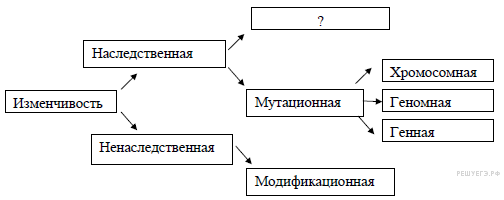 2. Выберите два верных ответа из пяти и запишите цифры под которыми они указаны.Согласно положению современной клеточной теории: клетки — являются единицей живого1) фенотипической                    2) структурно-функциональной3) роста и развития         4) биохимической            5) экологической3. Все перечисленные признаки, кроме двух, используются для описания прокариотической клетки. Определите два признака, "выпадающие" из общего списка, и запишите.1) отсутствие в ней оформленного ядра2) наличие цитоплазмы3) наличие клеточной мембраны4) наличие митохондрий5) наличие эндоплазматической сети4. Выберите два верных ответа из пяти и запишите цифры под которыми они указаны. Какие органоиды были обнаружены в клетке с помощью электронного микроскопа?1) рибосомы      2) ядра        3) хлоропласты       4) микротрубочки        5) вакуоли5. Выберите  три верных ответа из шести, запишите их в порядке увеличения. Какие структуры характерны только растительной клетке?1) клеточная стенка из хитина2) клеточная стенка из целлюлозы3) эндоплазматическая сеть4) вакуоли с клеточным соком5) митохондрии6) лейкопласты и хлоропласты6.  Установите соответствие между особенностями и видами размножения.Часть 2.Ответы записывайте четко и разборчиво.15. Растения в течение жизни поглощают значительное количество воды. На какие два основных процесса жизнедеятельности расходуется большая часть потребляемой воды? Ответ поясните.16. В небольших помещениях с обилием комнатных растений ночью концентрация кислорода уменьшается. Объясните почему.17. Приведите не менее трех наиболее распространенных отрицательных воздействий никотина на организм человека.ОСОБЕННОСТИ РАЗМНОЖЕНИЯВИДЫ РАЗМНОЖЕНИЯА) У потомства один родительБ) Потомство генетически уникальноВ) Репродуктивные клетки образуются в результате мейозаГ) Потомство развивается из соматических клетокД) Потомство может развиваться из неоплодотворенных гаметЕ) Основной механизм деления клетки – мейоз7. Выберите  три верных ответа из шести.Каковы строение и функции соматических клеток животных?1) имеет двойной набор хромосом2) не имеет клеточного ядра3) при делении образуют клетки, идентичные материнской4) участвуют в половом размножении организмов5) делятся митозом6) формируются в организме путем мейоза8. Выберите два верных ответа из пяти и запишите цифры, под которыми они указаны.Из приведенных формулировок укажите положения клеточной теории1) оплодотворение — это процесс слияния мужской и женской гамет2) каждая новая дочерняя клетка образуется в результате деления материнской3) аллельные гены в процессе митоза оказываются в разных клетках4) развитие организма с момента оплодотворения яйцеклетки до смерти организма называют онтогенезом5) клетки всех организмов сходны по своему химическому составу, строению и функциям9. Определите два признака, «выпадающих» из общего списка, и запишите в ответ цифры, под которыми они указаны.При половом размножении животных1) участвуют, как правило, две особи2) половые клетки образуются путем митоза3) гаметы имеют гаплоидный набор хромосом4) генотип потомков является копией генотипа одного из родителей5) генотип потомков объединяет генетическую информацию обоих родителей10. Выберите два верных ответа из пяти. Если у горностаевого кролика на определённом участке тела выщипать белую шерсть и воздействовать на него холодом, то на этом месте вырастет чёрная шерсть. Как называют такую изменчивость?1) геномная2) комбинативная3) фенотипическая4) мутационная5) модификационная11.  В соматической клетке тела рыбы 56 хромосом. Какой набор хромосом имеет сперматозоид рыбы? В ответе запишите только количество хромосом.12.  Установите соответствие между двумя основными формами размножения – бесполое (1) или половое (2) – и их признаками.А) происходит без образования гаметБ) участвует лишь один организмВ) происходит слияние гаплоидных ядерГ) образуется потомство идентичное исходной особиД) у потомства проявляется комбинативная изменчивостьЕ) происходит с образованием гамет13. Установите соответствие между примерами и экологическими факторами.ПРИМЕРЫ                                              ЭКОЛОГИЧЕСКИЕ ФАКТОРЫА) половодье                                                  1) биотическийБ) усиление ветра                                          2) абиотическийВ) выметывание икры рыбамиГ) образование туманаД) распространение вируса гриппаЕ) распускание почек цветковых растений14. Выберите три верных ответа из шести. Какие железы относят к железам внутренней секреции?1)  гипофиз         2) половые      3) надпочечники        4) щитовидную                 5) желудочные     6) млечные1) Бесполое размножение2) Половое размножение